Sheet no. : 2Refer to slide no. :1 done by :  lamia Abdullah & samah emran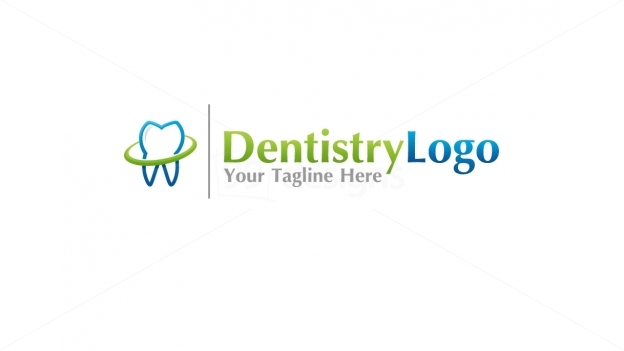 corrected by : lamia Abdullah & samah emranClass V Cavity PreparationIn the last semester we talked about class lll    and lV  …..now we continue with class v ….Definition   : Class V is located in the gingival 1/3 of facial and lingual tooth surfaces. In class3 ,4 we just use  composite  but in class V  we  have other choices ,  we can use amalgam , glass ionomer  .Clinical  technique:     is the same as class III ; IV  :-1- Anesthesia : (Pts comfort , decrease salivary flow).2- Shade selection : (teeth are darker cervicaly),  it depends on esthetic  area  in  class V but it is more important   in class IV ,,,  notice that  incisal  area is more translucent  than cervical area ..3-  Isolation: (visibility, expose the margins)…..it is more important in class V .We have two ways  to isolation in class v  :1)  212  isolation : which is specific for class V  (some doctors do surgery to expose the  gingival margin )We have modified 212 which has a buccul side ‘s comes more gingivaly  compared to lingual  side because  we use it to restore the buccul  side …….we also need a clamp that be able to down  under class v , clamp  has two beaks :  a-  facial  ( more gingivaly  )                                            b- lingual. We  have different type of clamps , some  of them we use it directly ; others  we need to expose to fire to bent it (allow facial beak  to become more gingival  ) 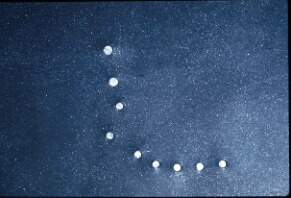 2) retraction cord and cotton 4- Tooth preparation.5 - Pulp Protection.6-  Restoration.Tooth Preparation for carious lesions :    same as slides .Just put these notes : *  Preparation  start with high speed hand piece  and we have to be careful to axial wall .*we have to follow the contour of the tooth according to the anatomy. * Tooth is convex so the bur must be perpendicular  on the outside surface of the tooth to achieve 90 degree on the walls.*  retention point : always when we have a cavity on the root surface we need more retention so we achieve it from grooves .* grooves of class V  are  always located between  : 1) insical part and axial wall.2) axial wall and gingival part .*beveled conventional is indicated only when we use composite restoration .usually we connect between cavity lesion and caries ,but we have some lesions , we call them non carious cervical lesions (we don’t have bacteria ) . but still we have lesion ( part of structure are lost ) .We have three types for non carious cervical lesions :-Abrasion : from tooth brushing on cervical area ( some pts use floss without brushing so with time loss of tooth structure will happen ).Erosion : loss of tooth structure ,but here the cause is acid  either external (pts drink a lot of citrus so with time tooth will dissolve )   or internal ( some syndromes make pts vomiting so mouth becomes more acidic environment ,tooth structure will dissolve as a result ).Abfraction : it still theory , no evidence for it .         But in general : it is a lose of tooth structure due to a fracture of tooth under a mechanical loads on occlusal surface . when tooth make an occlusion with opposing tooth (now tooth gain a force toward apical area , cervical  may have fraction (force rotates bidirectional ,one of these bidirectional force goes apical and make fraction on cervical area ).  with times if we have heavy  occlusal area , enamel start shaping and lesion will form.(( it is difficult to distinguish between them )) factors of non carious cervical lesion that help us to determine whether we have to do restorations or not :If we found caries  on the cavity , then restore.Gingival health : if we have a plaque accumulation and pts cant clean this area , then restore.Esthetics : if erosion , abrasion ,abfraction on anterior teeth ,then restore.Sensitivity: if pts show more sensitivity for hot or cold ,because we have exposed dentin tubules , then restore.Pulp protection: if we have a wide or deep lesion , it will be close to the pulp , so we have to protect the pulp , then restore,Tooth strength : if the lesion weaken the tooth , then we have to restore to protect cervical area .other than that (I wont do restoration ).*  if we don’t control these lesions , it will progress to the worst. So I have to control predisposing  factors  before start restore .*  in non carious lesion : I wont do cavity either conventional or non conventional .  what should I do  is only :            1) roughening  internal wall with diamond bur.         2) bevel enamel margins with composite ( tow choices either                                         composite or glass ionomer).            3) place grooves if more retention is required .(( we don’t use amalgam with beveled conventional )).                                 ***     Pulp protection    ***If the cavity is so deep , we put :Calcium hydroxide as a protection to the pulp.We use RMGIC linear to seal dentinal tubules.                            *** restoration material selection ***** we have more than one fact we can determine which material I will use :-1) aesthetics : definitely we won’t put amalgam on aesthetic area , I will put composite . 2) caries activity : is a report for pts whether  caires active or not  , also he brushes his teeth or no .*  pts have degrees (some they are  in  low , moderate and high risk , so depending upon it , the protection and restoration will differ . composite : it’s one of materials that I have to avoid using  it with high risk of caries because composite will shrink and micro leakage  will happen , so I will resort to change composite .Most material recommended to use with high risk caries is glass ionomer 7 ( because it release fluoride , it may protect tooth in demineralization).Access to the lesion : we have to make clear cavity , because if I don’t make it clear , I will get recurrent caries . So usually if access to lesion is difficult ; it is preferred to use glass ionomer  if I found remaining caries to take advantage of  fluoride release . Moisture control : composite is very sensitive to moisture ; amalgam is less sensitive than composite.Glass ionomer need isolation .If I could not control moisture , could not use cotton ,could not use rubber dam ; so usually resort to amalgam .Pts age :  we notice in elderly people ;some they have poor oral hygiene and physical problems so usually we use for them  glass ionomer cement .     ***  glass ionomer  ***bonds to tooth structure ; less prepping necessary ; release fluoride . need modifying (setting).  we use phosphoric acid as acid etching in composite ; we don’t use phosphoric acid with glass ionomer (we use another one which is less acidic)there is no bonding in glass ionomer cement ; we put the restoration directly .*** cervical matrix : outside wall , transparent , it has similar shape as cervical area , it has applicator  which hold it in its position . I put my restoration below it toward tooth structure to avoid defect ( it release excess material and I have to remove it ) .Cervical matrix : for application of glass ionomer or composite .                        *** matrix band : Metal , we put it around the tooth to allow us to make condensation for amalgam.For application of amalgam.Application of amalgam : I start with condensation , then burnishing , then curving (no groove ; it is smooth surface) .